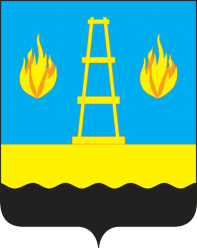         АДМИНИСТРАЦИЯ
городского округа Отрадный
          Самарской областиПОСТАНОВЛЕНИЕОт 28.04.2018   № 503О внесении изменений в постановление Администрации городского округа Отрадный Самарской области от 12.05.2017 № 665 «Об утверждении Положения о назначении и выплате ежегодной городской молодежной стипендии и состава конкурсной комиссии»Руководствуясь Уставом городского округа Отрадный Самарской области, а также в связи с организационно-штатными изменениями в Администрации городского округа Отрадный Самарской области Администрация городского округа Отрадный Самарской области ПОСТАНОВЛЯЕТ:Внести в состав конкурсной комиссии по присуждению городской молодежной стипендии старшеклассникам образовательных организаций городского округа Отрадный Самарской области, утвержденный постановлением Администрации городского округа Отрадный Самарской области от 12.05.2017 № 665 «Об утверждении Положения о назначении и выплате ежегодной городской молодежной стипендии и состава конкурсной комиссии», следующие изменения:1.1. Вывести из состава комиссии по присуждению городской молодежной стипендии старшеклассникам образовательных организаций городского округа Отрадный Самарской области:- 	Каниболоцкую  Елену Васильевну – начальника информационно-аналитического отдела Администрации городского округа Отрадный Самарской области.- 	Кирееву Василису Сергеевну – ученицу 11 класса ГБОУ СОШ № 10 «ОЦ «ЛИК», стипендиата премии Главы городского округа 2015-2016 годов.1.2. 	Ввести в состав комиссии по присуждению городской молодежной стипендии старшеклассникам образовательных организаций городского округа Отрадный Самарской области:- 	Куняева Данила Викторовича – ученика 11 «Роснефть» класса ГБОУ СОШ № 6.- 	Кобзеву Юлию Ивановну - главного редактора городской массовой     газеты   «Рабочая трибуна».2. 	Опубликовать настоящее постановление в газете «Рабочая трибуна» и разместить на официальном сайте органов местного самоуправления городского округа Отрадный в сети Интернет.Глава городского округа Отрадный Самарской области     А.В. Бугаков